Под дождем или в зное, 
Но в положенный срок, 
 С каждой новой весною 
Есть последний звонок! 
Он экзамена вроде, 
Он итоги подводит..25 мая в 12.00в школеПРАЗДНИК для 9,11 классовПОСЛЕДНИЙ ЗВОНОК1. 8.30 – 9.10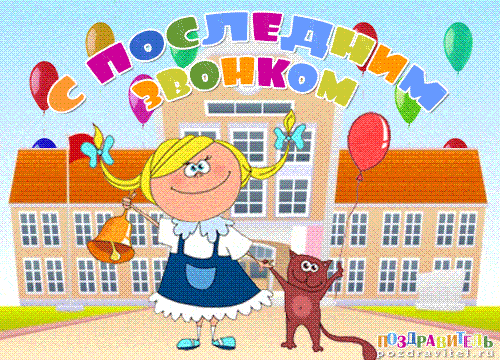 2. 9.15 – 9.553. 10.10 – 10.504. 11.05 – 11.45